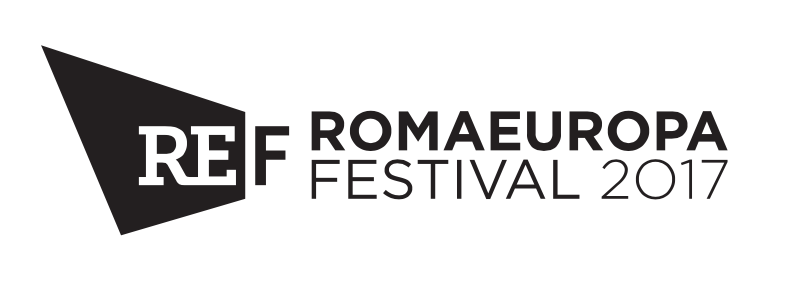 CALENDARIO EVENTISETTEMBRE20 - 23 settembre | Teatro ArgentinaSasha Waltz & Guests»Creation«
21 - 23 settembre | Teatro India - Sala BRimini ProtokollNachlass - Pièces sans personnes
26 - 27 settembre | Auditorium ConciliazioneSidi Larbi Cherkaoui | EastmanFractus V
28 settembre – 1 Ottobre | Teatro OlimpicoDada MasiloGiselle
29 settembre - 1 ottobre | MACRO Testaccio - La PelandaClaudio Monteverdi | Muta Imago | Ensemble Arte MusicaLibro Ottavo - Canti Guerrieri
30 settembre - 1 ottobre | Teatro ArgentinaTroubleyn/Jan FabreBELGIAN RULES/BELGIUM RULES
OTTOBRE1 ottobre | Auditorium Parco della Musica - Sala SinopoliTony Allen & Jeff Mills Amical Music
3 ottobre | MACRO Testaccio - La PelandaANNI LUCE Azzurra De GregorioMadre4 ottobre | Opificio RomaeuropaTALK - Ricordando Trisha Brown Ciascuno è attore della propria danza 
3 - 4 ottobre | MACRO Testaccio - La PelandaANNI LUCE Industria IndipendenteLucifer
5- 6 ottobre | MACRO Testaccio - La PelandaANNI LUCE Giuliano ScarpinatoSe non sporca il mio pavimento7 – 8 ottobre | MACRO Testaccio - La PelandaANNI LUCE Dante Antonelli | Collettivo SCHLABTRILOGIA WERNER SCHWAB
5.7.9 ottobre | Auditorium Parco della Musica - Sala Santa CeciliaINAUGURAZIONE DELLA STAGIONE SINFONICA DELL’ACCADEMIA NAZIONALE DI SANTA CECILIAKarol Szymanowski | Antonio Pappano | MASBEDO 
Orchestra e Coro dell’Accademia Nazionale di Santa Cecilia Król Roger (Re Ruggero) 
Opera in forma semiscenica 7 - 8 ottobre | Teatro ArgentinaCompagnie 111 | Aurélien Bory EspæceA piece by Aurélien Bory
10 ottobre | Auditorium Parco della Musica - Sala SinopoliCarl Craig | Francesco Tristano | Les Siècles orchestraVERSUS 12 - 22 ottobre | MACRO Testaccio - La PelandaAlessandro Baricco | Nicola Tescari | Dario VoltoliniPacific Palisades
13 ottobre | Auditorium Parco della Musica - Sala PetrassiCRM | GRAME | Orchestra Sinfonica Abruzzese | Coro di smartphonesGeek Bagatelles
13 - 14 ottobre | Auditorium ConciliazioneThe Holy Body Tattoo | Godspeed You! Black Emperormonumental14 - 15 ottobre | Teatro VascelloOlivier Meyrou | Matias PiletTu
Cirque autobiographique
17 - 29 ottobre | Teatro VittoriaAscanio CelestiniPUEBLO21 - 22 ottobre | Teatro VascelloCollettivO CineticO Anteprima Dancing DaysBenvenuto Umano 
25 - 27 ottobre | MACRO Testaccio - La PelandaAteliersi
Fiorenza Menni | Andrea Mochi Sismondi | Caterina Barbieri | Giovanni BrunettoDe Facto
26 - 28 ottobre | MACRO Testaccio - La PelandaLisa Ferlazzo Natoli | Gianluca RuggeriLes Adieux! Parole salvate dalle fiammeun melologo per il nuovo millennio
28 - 29 ottobre | Teatro VascelloAgrupación Señor Serrano Birdie

28 ottobre | MACRO Testaccio - La PelandaEdison Studio | SIAE | Cineteca di BolognaConcorso - Sounds of Silences29 ottobre | MACRO Testaccio - La PelandaEdison Studio | Cineteca di BolognaDas Cabinet des Dr. CaligariNOVEMBRE1 - 2 novembre | Teatro India - Sala BBiancofangoIo non ho mani che mi accarezzino il viso
2 novembre | MACRO Testaccio - La PelandaDancing DaysVINCITORI DNA APPUNTI COREOGRAFICI 2016 Orlando Izzo | Angelo PetraccaTrattato semiserio di oculistica
2 novembre | MACRO Testaccio - La PelandaDancing DaysTimothy and the Things Your Mother at my Door
2 novembre | MACRO Testaccio - La PelandaDancing DaysArno SchuitemakerI will wait for you
3 novembre | MACRO Testaccio - La PelandaDancing DaysFloor Robert | inQuanto teatroINFLUENZA
3 novembre | MACRO Testaccio - La PelandaDancing DaysDaniele Ninarello | Dan KinzelmanKudoku
3 novembre | MACRO Testaccio - La PelandaDancing DaysJesús Rubio GamoBOLERO
4 novembre | MACRO Testaccio - La PelandaDancing DaysFrancesca FoscariniVocazione all’asimmetria
4 novembre | MACRO Testaccio - La PelandaDancing DaysJonas&LanderAdorabilis
3 – 4 novembre | Teatro India - Sala ABabilonia Teatri | La Piccionaia Centro di Produzione TeatraleParadiso
6 - 9 novembre | Teatro VittoriaPippo DelbonoAdesso voglio musica e basta6 Novembre - Amore e carne con Alexander Balanescu7 Novembre - Il Sangue con Petra Magoni8 Novembre - Bestemmia D’amore con Enzo Avitabile9 Novembre - La Notte su testo di Bernard-Marie Koltès con Piero CorsoREF KIDS10 - 12 novembre | Teatro VascelloAnteprimaAkram Khan Company Chotto Desh
11 - 12 novembre | MACRO Testaccio - La PelandaSTEREOPTIKDark Circus
11 - 12 novembre | MACRO Testaccio - La PelandaFarrés brothers i ciaTripula
11 - 12 novembre | MACRO Testaccio - La PelandaBonteHondiPet (AaiPet)
17 - 19 novembre | MACRO Testaccio - La PelandaTeatro delle apparizioniLa mia grande avventura
18 - 19 novembre | MACRO Testaccio - La PelandaSTEREOPTIKCongés Payés
18 - 19 novembre | MACRO Testaccio - La PelandaTheater de SpiegelBEAT THE DRUM!
24 - 25 novembre | MACRO Testaccio - La PelandaRustica X BandConcerto
25 - 26 novembre | MACRO Testaccio - La PelandaIMAGINARTSensacional

25 - 26 novembre | MACRO Testaccio - La PelandaLaurent BigotLe Petiti Cirque11 - 12 novembre | Teatro India - Sala ADorothée MunyanezaUnwanted11 - 12 novembre | Auditorium Parco della Musica - Sala SinopoliParco della Musica Contemporary EsembleMarco Paolini | Mauro Montalbetti | Frankie Hi-Nrg | Mario Brunello#Antropocene
15 novembre | MACRO Testaccio - La PelandaCONCORSO - DNAppunti coreografici 2017Giovani coreografi italiani
17 - 18 novembre | Teatro VittoriaRoberto Herlitzka | Orchestra Sinfonica Abruzzese | Matteo D’Amico
Ivan Vandor | Lamberto Macchi | Enrico MarocchiniDe Rerum Natura 
17 – 20 novembre | Istituto SvizzeroDimitri de PerrotInstallazione – Dreams & Nightmares
18 - 19 novembre | Teatro VascelloJulien Gosselin | SVPLMCLes Particules élémentaires 
22 - 23 novembre | Teatro VascelloJan Martens / GRIP | NAHRULE OF THREE
24 - 25 novembre | Teatro Biblioteca QuarticcioloWunderbaumChi è il vero italiano?
25 - 26 novembre | Teatro Vascellozeitkratzer | She She Pop Play!
DICEMBRE2 dicembre | MAXXI - Museo nazionale delle arti del XXI secoloArt On Time 
Progetti Finalisti: Giordano Rush | Julia Krahn | Luigi Presicce | Inverno Muto
2 dicembre | MAXXI - Museo nazionale delle arti del XXI secolo
Where are we now?Convegno organizzato dal Prof. Massimo Bergamasco con PERCRO.Apre: STELARC
DAL 7 Ottobre 2017 al 7 Gennario 2018PALAZZO DELLE ESPOSIZIONIDIGITALIFE 2017  conAES + FDUMB TYPEFONDAZIONE GIULIANIGRANULAR SYNTHESISIVANE FRANKEJEAN MICHEL BRUYÈREKIZART